Publicado en Madrid (España) el 22/05/2023 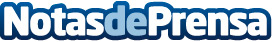 Una investigación explica si existe relación entre accidentes de tráfico y jornada intensiva laboralEn los meses de verano, la jornada intensiva laboral se convierte en una norma para muchos trabajadores. Si bien esta modalidad tiene ventajas evidentes, como la posibilidad de disfrutar de más tiempo libre durante las tardes, también podría tener consecuencias no deseadas. La investigación llevada a cabo por expertos de Indemnización por Accidente S.L.P y BMO Opinión médica da los puntos clave
Datos de contacto:José Luis Gil Navarro660069673Nota de prensa publicada en: https://www.notasdeprensa.es/una-investigacion-explica-si-existe-relacion Categorias: Nacional Derecho Madrid Seguros http://www.notasdeprensa.es